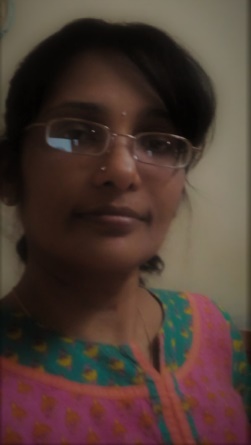 SARASWATHIEmail   : saraswathi.378034@2freemail.com C/o-       : +971501685421PROFILE:  10+years experienceof  Corporate and NurseryWorking with teams to achieve goals.Will Work Under PressurePROFESSIONAL  EXPERIENCE:LITTLESTAR NURSERY – DUBAI                           July 2015 – Aug 2017Office General Clerk. To answer phone calls. To attend enquiries. Receive Fees from the Parents. Maintain Petty cash, Projection & Staff Details. Maintain Children’s Record. Attend Inspections (DHA, Municipality &Moe). Maintain all contract Files. Routine Office Works  SWASTIK DIGITAL TECHNOLOGIES PVT LTDChennai – India                                                          July 2007 – Aug 2013Accounts Clerk. Maintain Petty Cash&Ledger. Prepare Invoices. Issue Cheques. Payment Follow-up. Maintain Customer DetailsRELIABLE STOCKS & SHARES INDIA LTD Chennai - India                                                       January 2005 – June 2007Back Office Assistant . Download Holdings from the internet. Mark Client Id. Prepare Prepay In &Intersettlement Statements. Transfer Shares to Client Account. Prepare F&O Transfer & Withdraw Letter. Update House AccountBOX INFOCOM TECHNOLOGIES LTDChennai – India                                                  February 1999 – May 2003Computer Operator cum Customer Support Executive. To Enter Customer List in the Computer. Prepare Invoices and Delivery Chellan. Collect Documents from the Customers forward to the Bankers. Register Customer Complaints. Attend Customer EnquiryREX FASHIONSChennai – India                                                         March 1997 – June 1998   Accounts Clerk. Maintain Both Purchase and Sales Register. Maintain Petty Cash Book & Ledger. Issue Cheques. Prepare Vouchers & Monthly Trial Balance. Prepare Bank Reconciliation StatementMAGNUM CONSULTANCY Chennai – India                                                    January 1995 – Dec 1996Office Assistant   . Attend Customer Calls. Prepare Share Documents. Type Letters. Maintain Inward &Outward Register. Maintain Petty Cash Book & Ledger. Prepare Trial BalanceGOLDEN NEEDLE APPARELS          Chennai – India                                                             1993 – 1995Secretary. Take Notes from the Manager       . Type Letters. Attend Phone Calls and transfer Concern Department. Maintain Appointments. Routine Accounts Work________________________________________________________________EDUCATIONAL QUALIFICATIONDiploma in Business AdministrationTECHNICAL QUALIFICATIONDiploma in Basic ComputerOracle (RDBMS) - Aptech________________________________________________________________PERSONNEL DETAILS: Date of Birth            : 12-01-1973Marital Status          : SingleNationality              : IndianLanguages Known : English, Hindi and Tamil